JĘZYK POLSKI22.06.2020 – PONIEDZIAŁEKTemat:  Rodzaje, gatunki literackie – ćwiczenia.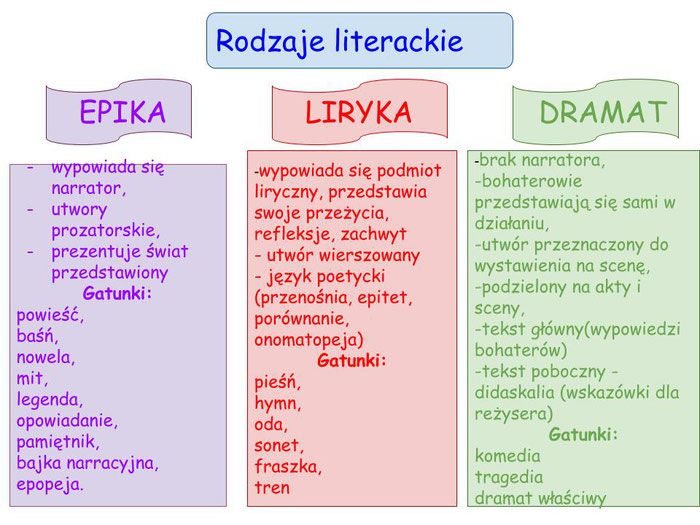 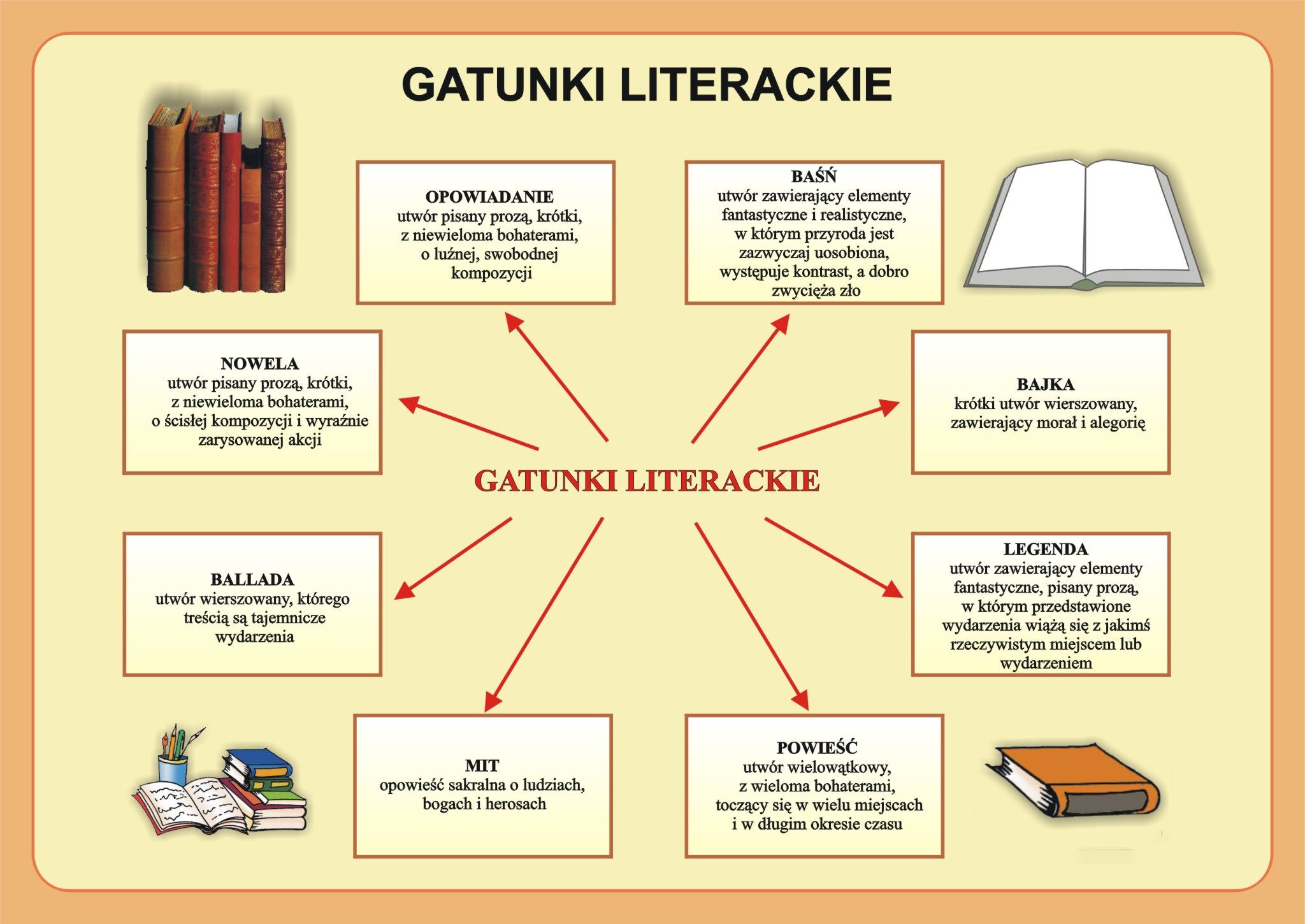 23.06.2020 ŚRODA Temat:  Czym zajmuje się gramatyka? – przypomnienie działów. …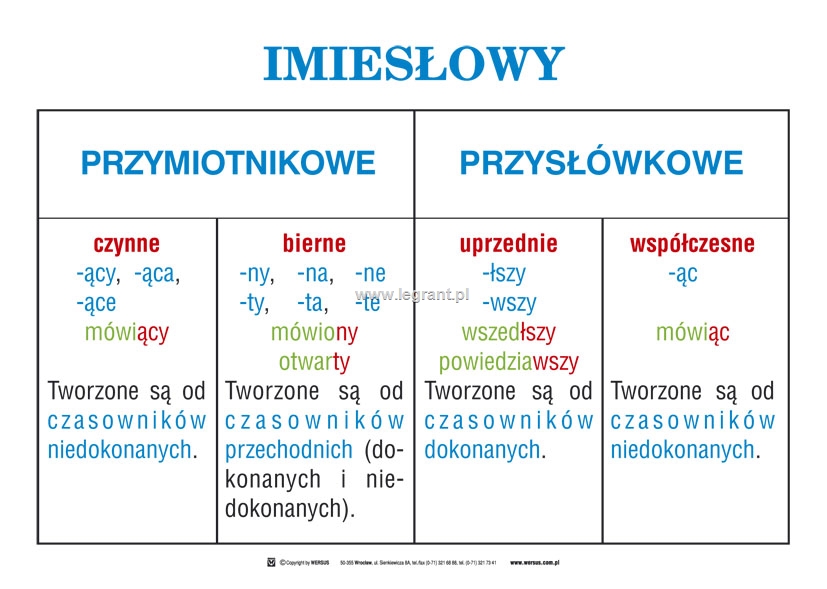 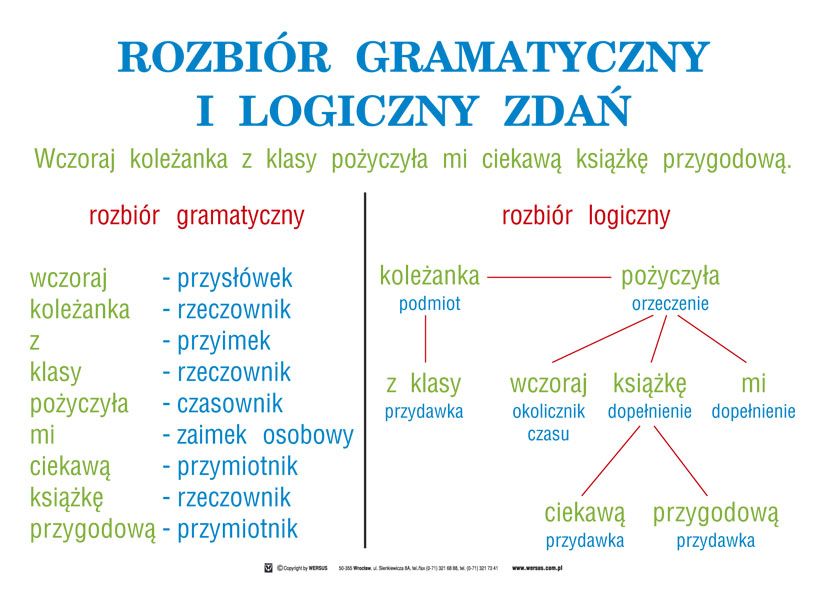 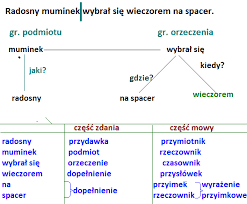  24.06.2020 CZWARTEKTemat: Podsumowanie pracy na lekcjach w roku szkolnym 2019/20.JĘZYK ANGIELSKI22.06– 25.06  (2 lekcje)Topic:. Analiza zadań egzaminacyjnych.Przeanalizujemy wspólnie zadania, z którymi zmierzyliście się na Egzaminie ósmoklasisty i omówimy je na lekcji. Topic: Ćwiczymy sprawność rozumienia tekstu słuchanego.Na lekcji udostępnię Wam coś do posłuchania BIOLOGIAczwartek 25 VI Temat: Kłopotliwe terminy biologiczne – powtórzenie. 1.Cytozol a cytoplazma – czy to  samo?2.Wakuola i wodniczka – czy można stosować wymiennie?3.Oddychanie beztlenowe  a fermentacja – czy możemy zamiennie używać tych nazw?4.Oddychanie a wymiana gazowa – jaka jest między nimi zależność?5.Trzonek czy bezlistna łodyżka – którego pojęcia używać?6.Dlaczego  przy rozmnażaniu roślin nasiennych używane jest pojęcie komórka plemnikowa a nie plemnik?MATEMATYKAPONIEDZIAŁEK  22 CZERWCATemat: Ile jest mozliwości?Przeanalizuj zadania ze strony:https://szaloneliczby.pl/regula-mnozenia/Zrób zadania podręcznik str. 262 zad. 1 i 2WTOREK 23 CZERWCATemat: Ile to możliwości?- zadaniaPodręcznik str. 262 zad. 3,4,5ŚRODA 24 CZERWCATemat: Obliczanie prawdopodobieństw1.Przeanalizuj przykłady: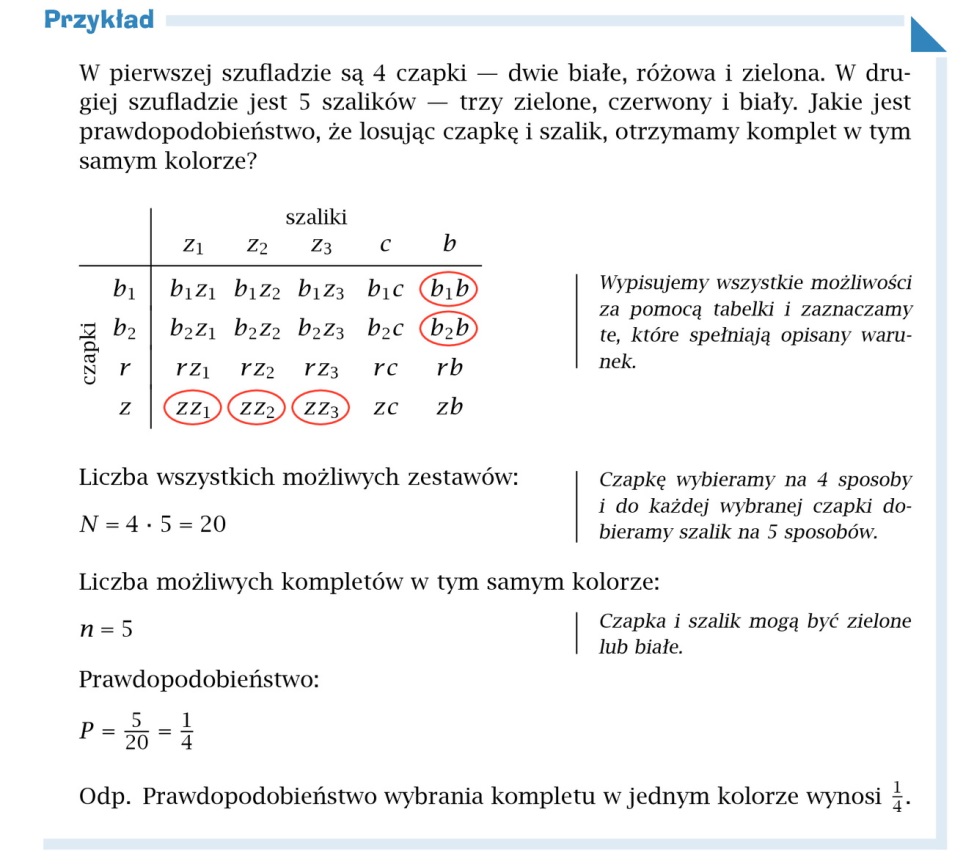 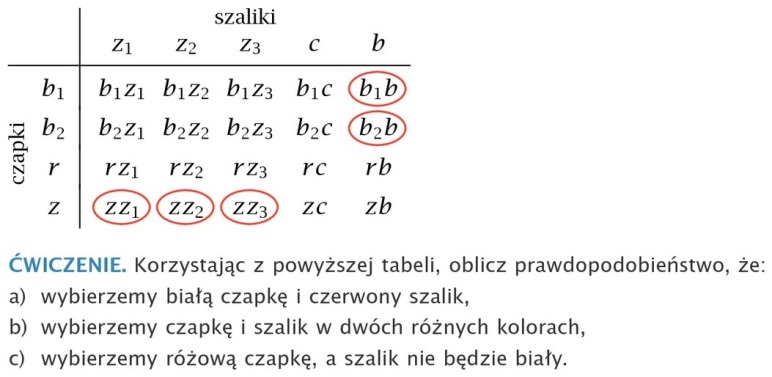 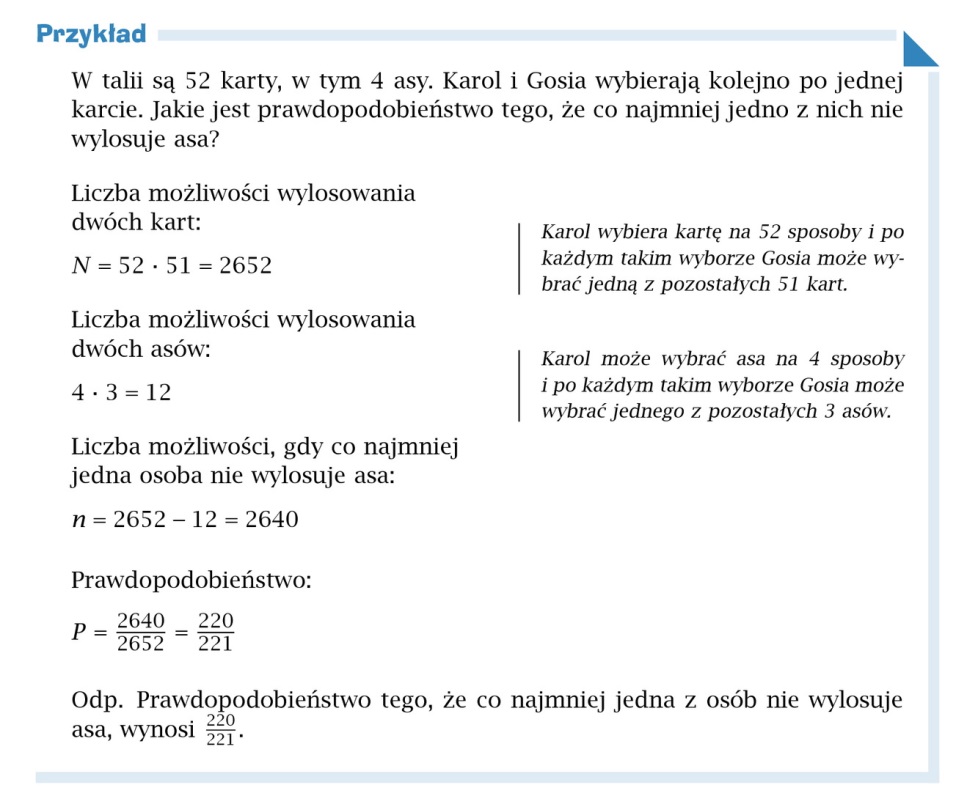 Rozwiąż zadania: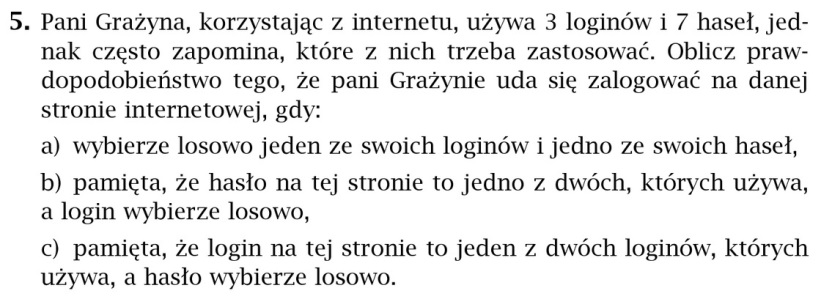 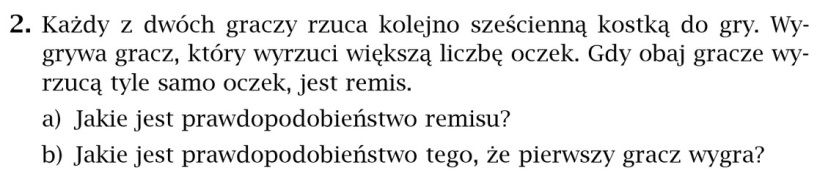 GEOGRAFIA22 czerwca (poniedziałek)Temat: „Arktyka i Antarktyka – środowisko przyrodnicze i badania naukowe.W tym dniu nie łączymy się głosowo. Proszę się zapoznać z wersją e-learningu.https://www.youtube.com/watch?v=onBCb8lttwohttps://www.youtube.com/watch?v=p69YHClGszEZapisz notatkę:Arktyka:
– umowna granica to równoleżnik 66°33′N (koło podbiegunowe północne)
– Ocean Arktyczny + wyspy + północne granice Europy, Azji i Ameryki Północnej
– klimat okołobiegunowy: polarny i subpolarny
– temperatura ujemna przez większą część roku, małe opady, głównie śnieg
– strefa krajobrazowa: pustynie lodowe i tundra
– większość Oceanu Arktycznego pokrywa PAK LODOWY (dryfujący lód)
– większość obszaru Grenlandii pokryta jest lądolodem
– zwierzęta Arktyki: niedźwiedzie polarne, renifery, foki, maskonury
– działalność człowieka zmienia ten krajobraz (wydobywa się np. surowce mineralne)
– mieszkańcy np. Inuici (Grenlandia), Nieńcy (Syberia), Lapończycy (Finlandia)
– status prawny Arktyki – nieuregulowanyAntarktyka
– umowna granica to równoleżnik 60°S (Ocean Południowy + Antarktyda + wyspy)
– klimat okołobiegunowy: polarny i subpolarny
– strefa krajobrazowa: pustynia lodowa
– prawie całą Antarktydę pokrywa lądolód
– obecność lodowców szelfowych
– temperatura ujemna przez większą część roku, małe opady, głównie śnieg
– zwierzęta Antarktyki: pingwiny, wieloryby, foki
– działalność człowieka: badania naukowe, brak stałych mieszkańców
– status prawny uregulowany: zakaz wydobywania surowców, obszar międzynarodowych badań, zakaz składowania odpadów, nakaz ochronyPolskimi polarnikami, którzy badali obszary okołobiegunowe byli:
– Henryk Arctowski
– Antoni Dobrowolski
– Marek Kamiński – zdobywca biegunów Ziemi